MEETING OF THE BOARD OF TRUSTEES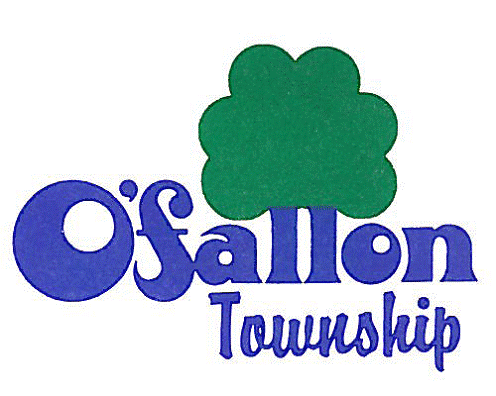 August 3, 2022O’Fallon Township801 E. State St.O’Fallon, IL  62269CALL TO ORDER at 7:00 P.M.PLEDGE OF ALLEGIANCEROLL CALLSupervisor Gary Ahle, Town Clerk Matt Gilreath, Trustees: Gary Hursey, Doug Scott, Frank Morski and Bob Kueker, and Office Manager /Deputy Clerk Debbie Allsup.Others present:  John CoersTrustee Gary Hursey made a motion to excuse Highway Commissioner Mark Downs and seconded by Trustee Robert Kueker APPROVAL OF MINUTES OF THE JULY 6, 2022 BOARD OF TRUSTEES MEETING Trustee Doug Scott made a motion to approve the minutes of the July 6th, 2022 Board of Trustees Meeting as presented and seconded by Trustee Frank Morski.  Motion Carried.SUPERVISOR’S REPORT  Transit Committee Report – Rider Report providedSupervisor Ahle added the Ford Van is currently at Bruce’s Auto Repair for brakes.  He also stated the titles for the vans were returned due to the DMV clerk calculating the wrong amount needed in the transfer process for both vans.  The checks have been re-written and mailed certified back to Springfield.  Southern Bus has submitted a quote for a new van with Government Pricing coming in at $71,700 without a trade in.  Nothing can be done until we are in receipt of the titles from Springfield.  A brief discussion followed.APPROVAL OF SUPERVISORS BILLSTrustee Frank Morski made a motion to authorize the Supervisor’s bills to be paid accordingly and seconded by Trustee Bob Kueker.  Roll Call: Kueker – aye; Hursey – aye; Scott – aye; Morski – aye. Motion Carried.HIGHWAY COMMISSIONER’S REPORTRaDAR report provided.(See attachment A)Due to the absence of the Highway Commissioner, there was no discussion.APPROVAL OF HIGHWAY COMMISSIONER’S BILLS Trustee Gary Hursey mentioned a concern over 4 (four) additional bills being submitted for approval regarding the Breakroom Renovation Project and asked if Attorney Cory Easton had any opinion on not bidding the project.  Supervisor Ahle said they would have to wait until the next meeting when he is present.  A brief discussion followed.Trustee Frank Morski questioned the $400 charge to the O’Fallon-Shiloh Chamber of Commerce for their annual golf tournament on the credit card.  Supervisor Ahle stated it would be discussed later in the meeting.Trustee Doug Scott made a motion to authorize the Highway Commissioner’s bills to be paid accordingly and seconded by Trustee Bob Kueker. Roll Call: Kueker – aye; Morski – present; Scott – aye; Ahle – aye; Hursey – aye. Motion Carried.TOWN CLERK REPORTClerk Matt Gilreath stated the Youth Committee will begin seeking members at the beginning of school along with others interested in the youth of O’Fallon.  Gilreath informed the Board he met with members of the Rotary Club regarding the AV issues.  They stated they are in favor of the TV idea versus projector/screen primarily because of the prices.  They are willing to purchase a TV but the problem is with the current AV system not syncing well with Zoom causing feedback when using 2 (two) microphones.  They are also looking for a community project and would be willing to help the Township with a project like replacing the ceiling tiles.  Trustee Gary Hursey recommended calling the company that installed the AV system since it was purchased a couple years ago to trouble shoot the problem.  A brief discussion followed.    TRUSTEES REPORTNo reportCOMMITTEE REPORTSSENIOR COMMITTEE REPORTTrustee Doug Scott stated the next dinner will be on Thursday, August 18th. He added the committee continues to look for additional members.YOUTH REPORTAs noted in Clerk’s report.PLANNING REPORTTrustee Frank Morski stated he believes the reason we have not heard anything from the Church expansion is because the sale did not happen.AFTER PROM REPORTTrustee Gary Hursey stated the next After Prom Party will be on Saturday, May 6, 2023 and St. Clair Bowl has been reserved for this event.FOOD PANTRY REPORTTrustee Bob Kueker stated the new cooler has been delivered to the food pantry and is in use.  He added the clients of the Food Pantry are allowed to come twice a month which has increased the amount of people served.  RUMMAGE SALE REPORTTrustee Bob Kueker reported the next sale will be on Saturday, August 13th from 7:00 a.m. to 12:00 p.m. UNFINISHED BUSINESSBackup generator for hall and office area – Supervisor Ahle stated the Rummage Sale volunteers are willing to aid in the cost of purchasing a new backup generator. We are still awaiting a bid from O’Fallon Electric regarding the costs involved.  Trustee Frank Morski suggested contacting Oakley Services from Okawville, IL regarding a quote.  A brief discussion followed.Update on stripping and waxing floors – Maids My Way did come back to strip and wax the hall floors.  They will return on Saturday, August 13th for floor maintenance.  NEW BUSINESSAcceptance of the Multi-Township Assessment District (MTAD) as presented by St. Clair County Assessor, Jennifer Gomric Minton for the purpose of assessment.  Supervisor Ahle stated this is done every 10 (ten) years.  Following a brief discussion, Supervisor Gary Ahle made a motion to accept the Multi-Township Assessment District (MTAD) as presented and seconded by Trustee Frank Morski.  Roll Call: Kueker – aye; Hursey – aye; Scott – aye; Morski – aye. Motion Carried.Approval of sponsorship for the 25th Anniversary Golf Tournament by the O’Fallon-Shiloh Chamber of Commerce – Supervisor Ahle stated the Township has previously donated $125 but this year the Highway Commissioner donated $400 to the event and doesn’t think it is necessary to donate an additional $125.  Following a brief discussion, the Board decided not to approve the additional donation of tax payers funds to the event.PUBLIC INPUTJohn Coers stated he was in attendance to see if there was anything the Township wanted relayed to the County that he is always willing to help.ADJOURNMENTA motion was made by Trustee Frank Morski to adjourn the meeting of the Board of Trustees and seconded by Trustee Gary Hursey.The meeting adjourned at 7:29 p.m.Respectfully submitted by:________________________________________                                                                      Matthew Gilreath, Town ClerkTown Fund$23,850.60General Assistance Fund$4,184.08Permanent Road Fund$540,157.53Road & Bridge Fund$60,645.72